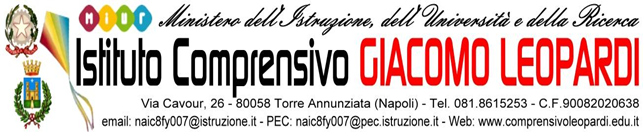 								MOD. 2ELENCO NOMINATIVO ALUNNI PARTECIPANTIalla visita guidata che si terrà il giorno 6.12.2022presso CINEMA AEQUA DI VICO EQUENSE –PROGETTO CINEMACLASSE………………………………ORDINE………………………………………………………Docente/i accompagnatore/i…………………………………………………………………………….TORRE ANNUNZIATA, lìIl Dirigente scolastico, dott.ssa Antonella d’Urzo autorizza/non autorizza la visita/uscita didatticaIL DIRIGENTE SCOLASTICOdott.ssa Antonella d’UrzoALUNNO (NOME E COGNOME)ALUNNO (NOME E COGNOME)1)15)2)16)3)17)4)18)5)19)6)20)7)21)8)22)9)23)10)24)11)25)12)26)13)27)14)28)